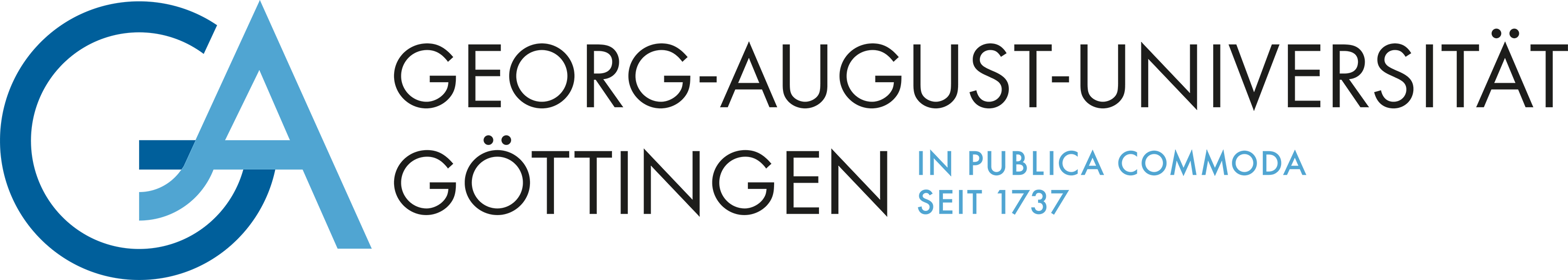 Folgeantrag auf Beurteilung eines psychologischen Forschungsprojekts bei der Ethikkommission des Georg-Elias-Müller-Instituts für PsychologieDer vorliegende Antrag ist am Computer zu bearbeiten. Sie können dazu den Abstand nach den Fragen beliebig erweitern.Angaben zur StudieDer Folgeantrag bezieht sich auf folgende Studie, die von der Ethikkommission bereits beurteilt wurde:Angaben zur Person des Antragsstellers/der Antragssteller:in:
Name:Abteilung:
Email:Sonstige an der Studie mitwirkende Personen:Folgende Modifikationen wurden im Vergleich zu der unter 1. aufgeführten Studie vorgenommen:Erklärung: Hiermit bestätige ich, dass die in diesem Antrag gemachten Angaben korrekt sind und ich alle an dieser Studie mitwirkenden Personen über alle relevanten Informationen aufgeklärt habe.
---------------------------------------------------------------Datum, Unterschrift des/der Antragsteller:inName:Institut / Abteilung:Position/ Funktion:Email: